                             DZIEŃ DOBRY CHŁOPCYW tabelce jest 5 wyrazów, dotyczących Polski. Znajdź je i zapisz. Podążaj za strzałkami. Pierwsze litery wyrazów znajdują się w kolorowych okręgach.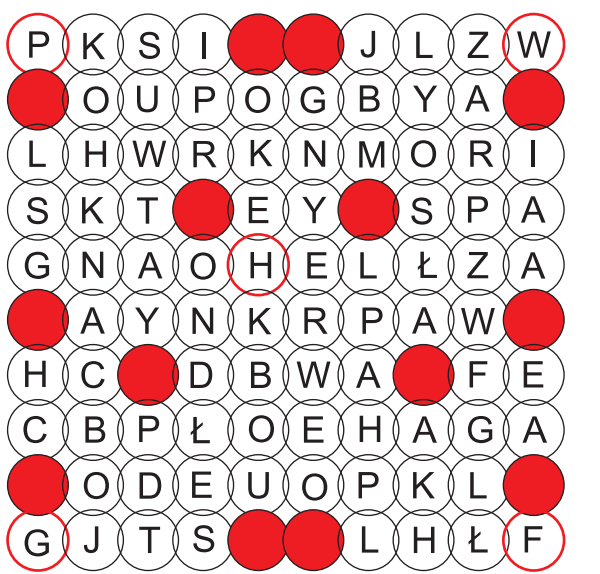 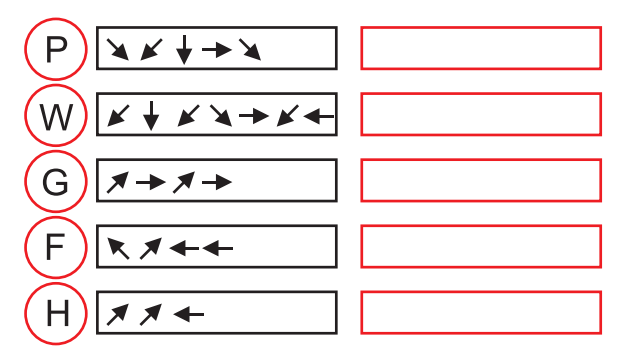              Odpowiedzi wyślijcie na maila.               p. Mirek p. Ola